السيرة الذاتية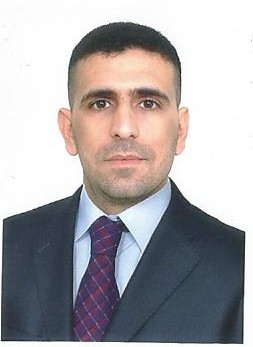 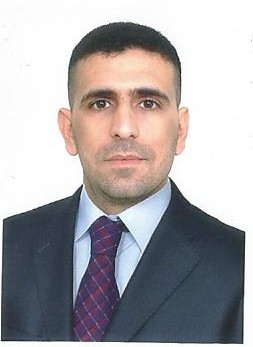 الاسـم: خليل ستار محمد هادي الشمريتاريخ الميـلاد: 21/3/1980الحالة الزوجية: متزوجعدد الأولاد:3 ثلاثة الديانة: مسلمالتـخـصــص: اختبارات وقياس/الكرة الطائرةالوظيفة: تدريسيالدرجة العلمية: مدرس عنوان العمل: كلية التربية البدنية وعلوم الرياضة – جامعة بغداد             هاتف العمل: الهاتف النقال: 07902382712البريد الإلكتروني: shmeszz@yahoo.com starkhly@ gmil.comأولاً: المؤهلات العلمية.ثانياً : التدرج الوظيفي .ثالثاً : التدريس الجامعي .رابعاً : المقررات الدراسية التي قمت بتدريسها.خامساً: ( الأطاريح ، الرسائل ) التي أشرف عليها:سادساً: المؤتمرات والندوات العلمية التي شارك فيها.سابعا:الأنشطة العلمية الأخرى . ثامنا: المشروعات البحثية في مجال التخصص لخدمة البيئة والمجتمع أو تطوير التعليم (البحوث المنشورة)تاسعا: عضوية الهيئات العلمية المحلية والدولية .عاشراً: كتب الشكر ، الجوائز  و شهادات التقدير.ثاني عشر: اللغــات .      العربية.            الانكليزية.      تالدرجة العلميةالجامعةالكليةالتاريخ1بكالوريوس تربية رياضيةبغدادكلية التربية البدنية وعلوم الرياضة – جامعة بغداد             2002-20032ماجستيربغدادكلية التربية البدنية وعلوم الرياضة – جامعة بغداد             16/8/2012دكتوراهبغدادكلية التربية البدنية وعلوم الرياضة – جامعة بغداد             14/6/2018تالوظيفةالجهةالفترة من - إلى1مدرب العابجامعة بغداد15/6/20052مدرس مساعدجامعة بغداد16/8/20123مدرسجامعة بغداد31/8/2015تالجهة  (المعهد / الكلية)الجامعةالفترة  من - إلى1كلية التربية البدنية وعلوم الرياضةبغداد2012- لغاية الآنتالقســـمالمـــــادةالسنـــــة1التدريبالكرة الطائرة2005 لغاية 20102الألعاب الفرقيةالكرة الطائرة2011 لغاية الانتاسم الأطروحة  أو  الرسالةالقســـمالسنــة1تالعنوانالسنــةمكان انعقادهانوع المشاركة 
( بحث / بوستر حضور)1المؤتمر العلمي الدولي الاول لعلوم الرياضة2012بغداد حضور2المؤتمر العلمي الدولي الثاني لعلوم الرياضة2015بغداد بحث3المؤتمر العلمي الدولي الثاني لعلوم الرياضة2015بغداد عضو لجنة4المؤتمر العلمي الدولي الثالث لعلوم الرياضة2017بغداد عضو لجنة5المؤتمر العلمي الدولي الثالث لعلوم الرياضة2017بغداد بحثداخل الكليةخارج الكليةمشارك في المؤتمر الدولي لعلوم الرياضة عام 2012 في كلية التربية البدنية وعلوم الرياضة/جامعة يغدادمشارك في المؤتمر الدولي لعلوم الرياضة عام 2015 في كلية التربية البدنية وعلوم الرياضة/جامعة يغدادمشارك في المؤتمر الدولي لعلوم الرياضة عام 2017 في كلية التربية البدنية وعلوم الرياضة/جامعة يغدادعضو اللجان الخاصة بالمؤتمر الدولي الثالث لعلوم الرياضة م خ/209 في 2017 عضو لجان الصيانة والمشتريات لعدة سنواتعضو لجنة المتابعة الخاصة باختبارات الطلبة المتقدمين للكلية  ذ/0028 في 21/9/2014عضو لجنة الاختبارات العملية للطلبة المتقدمين للكلية في 2017تقديم الاستشارات العلمية لطلبة الدراسات العليا والاوليةعضو لجنة فحص التجهيزات الخاصة بالكلية ومدى ملائمتها من ناحية الجودة ومدى صلاحيتها في 2016عضو لجنة غيابات الطلبة م خ/640 في 2017عضو لجنة اعداد متابعة القاعات ذ/1821 في 2017عضو لجنة متابع داخل فرع الألعاب الفرقية م خ/676 في 2017عضو لجنة تنزيل الدرجات في 2018عضو لجنة الاختبارات العملية للطلبة المتقدمين للكلية في 2018عضو لجنة تنزيل الدرجات في 2019عضو لجان السمنار حسب الامر الإداري ذو العدد 810 في 12/9/2018شارك بدورة سلامة اللغة العربية حسب الامر الإداري ذو العدد 3051 في 18/10/2018تاسم البحثمحل النشرالسنة1تحليل مستوى فاعلية التشكيلات الخططية الدفاعية وعلاقتها بترتيب المنتخبات في الكرة الطائرةمجلة كلية التربية الاساسية/الجامعة المستنصرية 20132بعض المكونات البدنية والحركية للاعب المعد وعلاقتها بدقة بعض انواع الاعداد بالكرة الطائرة. مجلة كلية التربية البدنية وعلوم الرياضة/جامعة بغداد20143مقارنة السمات الشخصية لدى لاعبي الكرة الطائرة على وفق تخصصاتهممجلة كلية التربية الاساسية/الجامعة المستنصرية20144دراسة مقارنة لمستوى بعض القدرات البدنية للاعبي الكرة الطائرة على وفق تخصصهمالمؤتمر العلمي الدولي الثاني لعلوم الرياضة20155مقارنة بعض القدرات الحركية بين لاعبي أندية النخبة في الكرة الطائرة على وفق تخصصهممجلة كلية التربية البدنية وعلوم الرياضة/جامعة بغداد20156دراسة تحليلية لأنواع الاعداد وعلاقتها بفاعلية الضرب الساحق وترتيب المنتخبات بالكرة الطائرةمجلة كلية التربية الاساسية/الجامعة المستنصرية20167تأثير تمرينات مقترحه وفق أسلوب التدريب الهرمي الصاعد باستخدام الاثقال لتطوير القوة الانفجارية للرجلين ودقة مهارة الضرب الساحق بالكرة الطائرةمجلة كلية التربية البدنية وعلوم الرياضة/جامعة بغداد20168نسبة مساهمة بعض القدرات البدنية والحركية والصلابة العقلية في دقة أداء مهارة الاعداد بالكرة الطائرةالمؤتمر العلمي الدولي الثالث لعلوم الرياضة20179بناء اختبارات مركبة (حركية مهارية) لبعض المهارات الفنية بالكرة الطائرة للاعبي دوري النخبةمجلة كلية التربية البدنية وعلوم الرياضة/جامعة بغداد201810تقنين اختبارات مركبة (بدنية-حركية) مهارية لبعض المهارات الفنية بالكرة الطائرة للاعبي دوري النخبةمجلة كلية التربية البدنية وعلوم الرياضة/جامعة بغداد201811مساهمة الصلابة العقلية بمستوى أداء الحكام بكرة القدممجلة كلية التربية البدنية وعلوم الرياضة/جامعة بغداد201812مقارنة الصلابة العقلية بين الحكام والحكام المساعدين بكرة القدممجلة كلية التربية البدنية وعلوم الرياضة/جامعة بغداد201813تأثير استخدام استراتيجية التعلم التوليدي في تطوير الأداء المهاري للاعبي الاشبال مجلة كلية التربية البدنية وعلوم الرياضة/جامعة بغداد201814علاقة التحصيل المعرفي بالأداء المهاري للاعبي الاشبالمجلة كلية التربية البدنية وعلوم الرياضة/جامعة بغداد201815الثقة بالنفس وعلاقتها بتحمل الأداء المهاري ومقارنتها للاعبي الكرة الطائرة لأندية النخبة على وفق تخصصهممجلة كربلاء لعلوم التربية الرياضية201816التفكير الإبداعي وعلاقته بمستوى التحصيل النظري والعملي بمادة الكرة الطائرة لطلاب المرحلة الرابعة في كلية التربية البدنية وعلوم الرياضةمجلة علوم التربية الرياضية/جامعة بابل201817التحليل النوعي لمهارتي الارسال والهجوم وعلاقتهما بنتائج الدوري العراقي بالكرة الطائرة للنساءمجلة حلوان كلية التربية الرياضية201818تحديد مستويات معيارية للرضا الحركي والذات الجسمية لدى لاعبي الكرة الطائرة المتقدمينمجلة كلية التربية البدنية وعلوم الرياضة للبنات/جامعة بغداد201919البناء العاملي للقياسات الجسمية ومساهمتها بتحمل الاداء للاعبي الكرة الطائرة على وفق تخصصهممجلة كلية التربية البدنية وعلوم الرياضة /جامعة ديالى201920بناء وتقنين مقياس مستوى الأداء الخططي لدى لاعبي الكرة الطائرة المتقدمينJournal of physical Education And Sport2019تكتاب الشكر أو الجائزة أو شهادة التقديرالجهة المانحةالسنة1كتاب شكر 6/7/د/301رئيس جامعة20142كتاب شكر م.خ/220كلية التربية البدنية وعلوم الرياضة2014كتاب شكر م/خ/265كلية التربية البدنية وعلوم الرياضة20153شهادة تدريبية بالكرة الطائرة الشاطئيةالاتحاد العراقي المركزي للكرة الطائرة20164كتاب شكر م م/344كلية التربية البدنية وعلوم الرياضة2017كتاب شكر م خ /616كلية التربية البدنية وعلوم الرياضة20175شهادة مشاركة في دورة التحليل الاحصائي Spssكلية التربية البدنية وعلوم الرياضة20176عضو لجنة تطوير الكرة الطائرة بالاتحاد العراقيالاتحاد العراقي المركزي للكرة الطائرة2018-ولحد الان